Second Class Book List 2023 – 2024Pupils should also have:Red pen, pencils, rubber, sharpener, long ruler, highlighter, whiteboard marker   Books/Stationery: (School will provide all items listed below).Books/Stationery: (School will provide all items listed below).EnglishThe Wild Explorers 2nd class Reader (Over the Moon Series(Gills)- Skills Book 2nd classEnglish in Practice 2nd ClassMaster your Grammar 2nd ClassAway With Words 2MathsMental Maths 2 (Revised Edition) Busy at Maths 2Busy at Maths Shadow Book 2Tables Champion 2nd ClassBusy at Maths Individual Pupil Profile  (Assessment Tests)IrishAbair Liom 2, 2nd edition (Digital Version)BréagáinFéastaSESELet’s Discover (CJ Fallons)ReligionGrow in Love 4 (2nd Class)S.P.H.E. Weaving Well-being 2nd classMusicInto Music (Digital version) (Folens)Handwriting (Cursive) “Mrs. Murphy’s – Cursive handwriting notebooks 1 & 2Stationery4 x 120-page Maths copy3 x 88-page lined copies 3 x 15A Project copies1 A6 Notebook (Hardback)1 B2 Handwriting Copy (40 pages)1 x Ormond Spelling Book3 x A4 Cardboard Folders1 x A4 Plastic Zipped Folder1 x A3 Plastic Zipped Folder1 Drawing copy (blank)1 hardback A5 notebook (lined)Small ScissorsPritt StickOther requisites – (Parent(s)/Guardian(s) must pay for all items listed below).Other requisites – (Parent(s)/Guardian(s) must pay for all items listed below).Art Materials€18Homework Diary€2Photocopying€18Standardised Testing€2Seesaw (Learning Platform)€10Total€50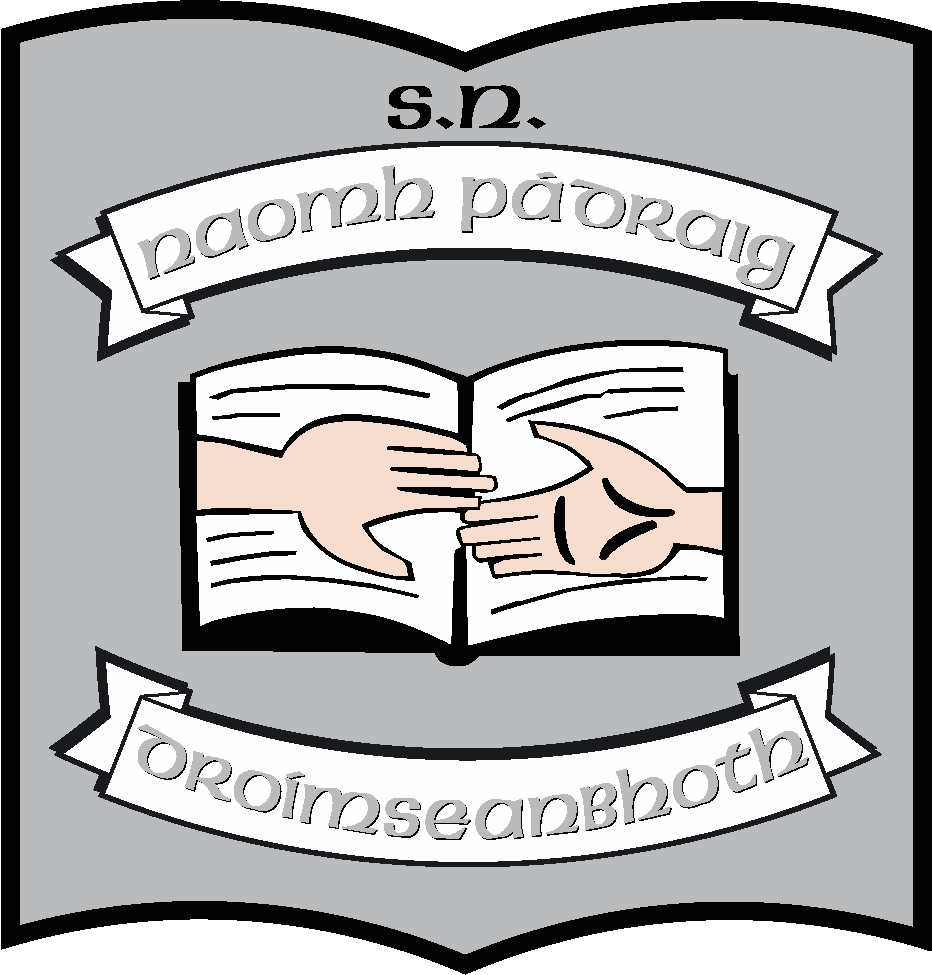 